BICA Annual Membership MeetingAugust 22, 2020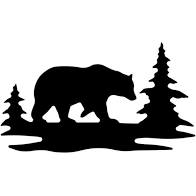 Mike Foley opened the meeting at approximately 10:00am on the mail dock.Secretaries ReportThe minutes from the 2019 meeting were approved.Treasury ReportDebbie Towle presented the annual treasure’s report which was approved.Current balance is $ 15,993.00 (as of August 18, 2020)$4,542.00 is the remainder of the Stamps family donation -need to check in with family before spending this money.This does not include the $2,500.00 the Towle family has donated towards the forestry project.DuesTo date $2.520 in dues have been collected.Of the 73 potential members, only 12 have not joined.Best year yet for collecting dues.AmazonFrom September 2019- August 18, 2020 we have collected $520.96.This is an underutilized benefit and members were urged to use this link on their own Amazon account. Purchases made by clicking the image on the webpage will yield approximately % of the purchase price to BICA.Link to amazon can be found at bearisland.org.Tax ReturnsCurrent on all tax returns.Forestry ReportUNH extension services walked the property and noted the unhealthy forest and the need for deer management. They recommended clearing sections of the forest and letting it revegetate naturally. The forester determined it would be best to clear dead and dying pines from the north side of the island to the center where the hotel is located.Forester will bring in one piece of equipment to do the work (Brontosaurus).Island services has agreed to take them back and forth and no charge.They plan to start right after Columbus Day weekend and complete 4 days of work.Total cost $7,500.00 for 4 days of workBICA pays $5,500.00 for 3 days of workTowle family covers one day of work @ $2,000.00Members to possibly reach out to landowners who also have debris piles to see if they would like to contribute and get their piles taken care of.Election of New Officers, Directors Motion for all board members to remain the same- all in favorPresident-Mike FoleyVice President- Chris CollinsTreasurer- David CailSecretary – Lindsey Lefebvre1 nomination for new board member-Ken MartinsonAll in favorOpen Discussions Mail Room Update- Town will not paint the roof of the building so BICA will need to complete this.Possible fundraiser next year to raise for more money for the forest management project.Possible t-shirt saleMotion to increase the amount of money the Board can hold (by-laws allow us to have up to $20,000)All in favor to increase this amount Next meeting scheduled for Memorial Day, May 31, 2021- Location TBDThe meeting concluded at approximately 11:00amRespectfully Submitted, Lindsey Lefebvre 